Об организации работы в социальных сетях, а также подключению к Платформе обратной связиВ соответствии с Федеральным законом от 9 февраля 2009 года № 8-ФЗ «Об обеспечении доступа к информации о деятельности государственных органов и органов местного самоуправления» (ред. от 14.07.2022 года) (далее - Федеральный закон), с целью размещения информации о деятельности Совета сельского поселения Новопетровский сельсовет муниципального района Кугарчинский район Республики Башкортостан в сети «Интернет», Совет сельского поселения  Новопетровский сельсовет муниципального района Кугарчинский район Республики БашкортостанРЕШИЛ:1. Информацию о деятельности Совета сельского поселения Новопетровский сельсовет муниципального района Кугарчинский район Республики Башкортостан размещать на официальной странице Администрации сельского поселения Новопетровский сельсовет муниципального района Кугарчинский район Республики Башкортостан в отечественных социальных сетях («Вконтакте», «Одноклассники») в соответствии с Федеральным законом.2. Назначить ответственным лицом за размещение информации о деятельности Совета сельского поселения Новопетровский сельсовет муниципального района Кугарчинский район Республики Башкортостан в информационно-телекоммуникационной сети «Интернет» в социальных сетях «Вконтакте», «Одноклассники» Рукину Наталью Евгеньевну управляющего делами Администрации сельского поселения Новопетровский сельсовет муниципального района Кугарчинский район Республики Башкортостан.3. Контроль за исполнением данного решения оставляю за собой.Глава сельского поселения						Х.А.АллабердинБАШҡОРТОСТАН  РЕСПУБЛИКАҺЫКүгәрсен районы муниципаль районының Новопетровка ауыл Советы ауыл биләмәһе Советы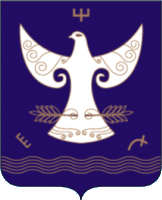 РЕСПУБЛИКА  БАШКОРТОСТАНСовет сельского поселения    Новопетровский  сельсовет муниципального района Кугарчинский районРЕСПУБЛИКА  БАШКОРТОСТАНСовет сельского поселения    Новопетровский  сельсовет муниципального района Кугарчинский район453332, Үрге урам, 20, Сәйетҡол,  тел. 8 (34789) 2-56-03453332, с.Саиткулово ул. Верхняя, 20,                                                тел. 8 (34789) 2-56-03453332, с.Саиткулово ул. Верхняя, 20,                                                тел. 8 (34789) 2-56-03            ҡАРАР        «17»05.  2023 й                                       № 103            ҡАРАР        «17»05.  2023 й                                       № 103                               РЕШЕНИЕ                        «17»  05 . 2023 г.                               РЕШЕНИЕ                        «17»  05 . 2023 г.